«ПУТЕШЕСТВИЕ В СТРАНУ ДОРОЖНЫХ ЗНАКОВ»Непосредственно-образовательная деятельность (коммуникативная деятельность, игровая.) (старшая группа)Программное содержание: закрепить знания детей правил дорожного движения и о том, как надо вести себя на улицах большого города: правильно пользоваться светофором, сигналами регулировщика, правильно вести себя в автобусе. Воспитывать правильных пешеходов и пассажиров.Методические приемы: игры, песни, стихи, загадки.Предварительная работа: действующая модель светофора, подставка для знаков дорожного движения, 9 знаков, 18 дисков трех цветов, 5 игрушечных музыкальных инструментов, свисток, жезл, три разноцветных платка, два чехла на стулья, на которых изображена дорога в перспективе.Ход:Звучит мелодия песни композитора А. Минкова из телеспектакля «Следствие ведут знатоки», которую прерывает трель свистка. (Появляется инспектор.)Инспектор:Здравствуйте, друзья мои!
Мой свисток слыхали?
Днем и ночью,
В зной и в стужу
На дороге с давних пор
Пешеходам честно служим —
Я, мой жезл и светофор.
Регулируем движенье,
Нам подвластны шофера,
А вот вами, к сожаленью,
Мы довольны не всегда!
Учат в школе вас и дома
Осторожным быть в пути
- Вы со знаками знакомы? (Появляется Всезнайкин.)Всезнайкин: — А как же! Знак качества... знаки препинания...Инспектор (свистит): — Гражданин! Одну минутку! Речь идет о дорожных знаках. И потом, кто вы такой?Всезнайкин: — Я? Всезнайкин! Я все знаки знаю. Оттого и фамилия у меня — Всезнайкин.Вы заговорили о знаках,
И я решил сюда прийти,
Чтоб с ребятами на месте
Повторить все знаки вместе!Все вместе:А чтоб было интересней,
Мы начнем, пожалуй, с песни!
Стой! Замри! Не шевелись!
Все в игру не раз играли,
Ну-ка, вспомни, не ленись!
Если вам друзья кричали:
Стой! Замри! Не шевелись!
Превращались вы без слов
В статую любую...
Я в игру, друзья, готов
Поиграть такую!
Пой, танцуй и веселись,
Стой, замри, не шевелись!
Мчат машины и трамваи.
Ты, дружок, не торопись.
Красный свет напоминает:
Стой! Замри! Не шевелись!
Ну-ка громче, мой дружок,
Повтори еще разок:
Красные огни зажглись:
Стой! Замри! Не шевелись!
Ну, а если светофор
Нет на вашей улице,
Папа с мамой и я —
Все за вас волнуются.
Десять раз ты оглянись:
Стой! Замри! Не шевелись!
Как таблицу умноженья
Ты запомни на всю жизнь:
Где дорога, там движенье —
Стой! Замри! Не шевелись!
Подойдя к проезжей части:
Стой! Замри! Не шевелись!Инспектор: — Итак, проверим ваши знания, Прошу минутку я внимания!ДОРОЖНЫЕ ЗНАКИ(ИГРА-ВИКТОРИНА)(Инспектор поднимает поочередно знаки и после ответа вручает их детям).Инспектор:Этот знак все люди чтут,
В шутку «зеброю» зовут.
Кто увидит этот знак,
Тот поймет...(5. 16. 1 или 5.16. 2 «Пешеходный переход»)Всезнайкин: — Здесь зоопарк!Инспектор: — Ну, что вы, Всезнайкин?!Каждый из ребят поймет:
Там, где знак, там — ПЕРЕХОД!
Знак еще я вам принес:
Треугольник, паровоз.
Знак предупреждает строго:
ПЕРЕЕЗД ЧЕРЕЗ ДОРОГУ!(1. 2 «Железнодорожный переезд без шлагбаума.)Всезнайкин:Без шлагбаума, учти!Вместе:Осторожным будь в пути!Всезнайкин:Но зато под знаком этим
Могут смело идти дети!(3. 10 «Движение пешеходов запрещено.)Инспектор:Если знак такой, ребята,
Попадется вам в пути...Всезнайкин:Это каждому понятно —
Разрешается идти!
Инспектор: — Опять вы все напутали!
Если знак висит такой,
Пешеход на месте СТОЙ!(3. 4. 6. «Пешеходная дорожка.)Всезнайкин:А полоску если снять,
Разрешается шагать!
И учтите, что при этом
Знак окрашен СИНИМ ЦВЕТОМ!Инспектор:И на этом синий цвет.
На нем белый силуэт
По ступенькам вниз идет...(5. 17. 1 или 5.17. 2 «Подземный пешеходный переход»)Всезнайкин: — Громко песенки поёт!Инспектор: — Разве можно петь на улице? Да еще громко?!Всезнайкин:Он от радости поёт:
Тут подземный ПЕРЕХОД!Инспектор:Вот на синем-синем фоне
Белый мчит велосипед.(4. 5 «Велосипедная дорожка.)Всезнайкин:Пешеходы тоже ходят,
Если тротуара нет!Инспектор:Всезнайкин! Опять вы играете?Транспорт стоит из-за вас, понимаете?Всезнайкин: — Я думал, что сбоку дороги можно...Инспектор: — Разговаривать с вами совсем невозможно!Всезнайкин:На дороге нельзя, на тротуаре сыграю!Я — Всезнайкин!Все инструменты я знаю!Инспектор:Что за толпу вы, Всезнайкин, собрали?
Видно опять здесь на чем-то играли
Люди спешат по различным делам...Всезнайкин:Эти спешат, поиграю я там.Инспектор:Сколько ж еще инструментов у вас?
Их отбираю я в пятый раз!Всезнайкин:Я просто хочу, чтоб они твердо знали:
Нельзя играть на тротуаре!Инспектор: — И на дороге играть нельзя!Вместе:Помните правило это, друзья!СВЕТОФОР (Игра.)Инспектор:Совсем позабыли в жарком мы споре
О нашем друге — большом светофоре.
У этого друга три глаза, три цвета.
Проводим, ребята, игру-эстафету.
Раздам я вам диски, заметьте при этом,
Диски, ребята, разного цвета.
Давайте их в правую руку возьмем,
С песней весёлой по кругу пойдем!- А для вас я какой зажег свет? (Красный)Вы говорите красный, так значит все в пути
Должны остановиться, вперед нельзя идти!
Свет новый загорелся, и сразу светофор
С ребятами завел свой беспокойный разговор:Приложение № 7.Потерпите, ребята, немного,
С места сразу бежать вам нельзя!
Приготовьтесь теперь к переходу,
Свет, какой вам зажег я, друзья?(Желтый)Свет желтый загорелся, предупреждая нас
Что можно к переходу готовиться сейчас.
Машины сразу стали, открыли коридор.
И снова нам мигает добрый друг наш Светофор:— Проходите, друзья, проходите,
Вам преград на пути больше нет!
А теперь дружно мне подскажите,
Я какой зажигаю вам свет?(Зеленый)(Во время исполнения песни-загадки инспектор незаметно нажимал на клавиши пульта, меняя цвета светофора.)Инспектор: — Молодцы!
Здесь ребята без сомненья,
Знают правила движенья!
От души вас поздравляю,
В пешеходы принимаю!Всезнайкин:И Всезнайкин молодец!
Разобрался наконец,
Что где можно, что нельзя...
Сам пойду в инспектора!
Общественником... можно?Инспектор:Если у тебя в дороге
Заболели руки, ноги
Этот знак тебя спасет.
Помощь рядом — доктор ждет!(6. 2 «Больница» или 6.1 «Пункт первой медпомощи»)Тут и там друзья твои:
Пост работников ГАИ!
Знаков много!
В любую погоду
Каждый из них верный друг пешехода.
Их значенье не забудь,
Если с другом вышел в путь!
(Ребята, приподняв знаки над головой, маршируют вслед за инспектором. Всезнайкин поёт.)
Если с другом вышел в путь,
Веселей дорога!
Ты про знаки не забудь,
Выполняй их строго!
И тогда и в снег, и в зной,
Даже в дождик проливной
Отправимся мы в путь с тобой!(Вдвоем приглашают ребят со знаками за собой, расставляя их под музыку в два ряда. Это перспектива, улица. Всезнайкин продолжает проигрывать эту мелодию на различных маленьких музыкальных инструментах, которые у него все время отбирает инспектор. Проводится игра на внимание.)МУЗЫКАЛЬНЫЕ ИНСТРУМЕНТЫИнспектор: — Гражданин Всезнайкин! Что вы делаете посреди дороги?Всезнайкин: — Играю!Инспектор: — На проезжей части играть запрещено! Придется ваш инструмент мне забрать!Всезнайкин: — Найду я еще на чем мне играть.Инспектор: (Поет на мелодию «Песенки о друге» — Б. Савельева):Мчат троллейбусы, мчат автобусы,
Сколько транспорта движется вокруг,
Отдыха не зная, вас я охраняю.
Вот, что значит настоящий верный друг!Всезнайкин:Знак предупреждает, знак нам запрещает,
Чтобы мы в беду не попали вдруг.
Знаки всевозможные, знаю я дорожные.
И любой из них мне настоящий друг!Вместе:Дружба крепкая не сломается,
Не расклеится от дождя и вьюг!
Друг в беде не бросит, правила лишь спросит,
Всем ребятам я, инспектор, верный друг!
Пешеходам я надежный, верный друг!!!(Звучит мелодия, инспектор и Всезнайкин прощаются с ребятами.)Сценарий развлечения по правилам дорожного движения для детского сада. Старшая - подготовительная группыРазвлечение по ПДД «Спасатели страны дорожных знаков»Данный материал можно использовать для работы с детьми дошкольного возраста 5-7 лет.Материал предназначен для воспитателей ДОУ, физинструкторов, педагогов дополнительного образования.
Задачи: учить детей различать дорожные знаки для водителей и пешеходов; закрепить знания по ПДД; воспитывать умение пользоваться полученными знаниями в повседневной жизни; развивать внимание и наблюдательность.
Предварительная работа: беседа с детьми: «Правила дорожного движения», «Как бы я поступил?»; «Дорожные знаки и светофор»; чтение художественной литературы рассказы Н.Носова «Автомобиль», Г.Юрмина «Любопытный мышонок», А.Дорохова «Подземный переход», «Шлагбаум»; проведение игр; отгадывание загадок; заучивание стихов о дорожных знаках.
Оборудование: письма, конверты, записки, путеводители, задания, дидактические игры, кроссворд, вопросы, пазлы, светофор, стрелки.
Ход развлечения:
Педагог: ребята, сегодня к нам пришло письмо.
«Здравствуйте, «спасатели!» Мы жители страны Дорожных Знаков, находимся в беде. Мы попали в плен к Помехе-Неумехе. Он забрал все дорожные знаки. И теперь у нас в стране происходят постоянные аварии. Помогите нам! А помогут вам найти дорожные знаки наши большие черные стрелки. Удачи вам, ребята!».
Ребята, как видите, произошло большое несчастье. Вы согласны помочь жителям страны Дорожных Знаков? Ответы детей. Тогда давайте искать черные большие стрелки.
По стрелкам приходят в зал. Сидя на троне, поворачивается к детям Помеха-Неумеха.
Помеха-Неумеха: кто это ко мне пожаловал? Кто это нарушил мою тишину?
Педагог: Это мы, «спасатели» из детского сада. Пришли забрать у тебя все дорожные знаки.
Помеха-Неумеха: я отдам вам дорожные знаки, но при одном условии. Если вы преодолеете все трудности и выполните все мои задания. Вы согласны? Ответы детей.
1 задание: «Отгадайте загадки»
Дом по улице идет,
На работу всех везет,
Не на тонких курьих ножках,
А в резиновых сапожках». (автобус)

Удивительный вагон!
Посудите сами:
Рельсы в воздухе, а он
Держит их руками. (троллейбус)

Этот конь не ест овса,
Вместо ног два колеса.
Сядь верхом и мчись на нем,
Только лучше правь рулём. (велосипед)

Силач на четырех ногах
В резиновых сапогах.
Прямиком из магазина
Притащил нам пианино. (грузовик)
Дети далее двигаются по стрелке.
2 задание: «Собери светофоры». Правильн6о собери 2 светофора с помощью магнитов и цветных кругов на магнитной доске. 
Дети далее двигаются по стрелке.
3 задание: «Правильный ответ». Ответьте на вопросы, выбрав 1 правильный вариант ответов.
Ожидая транспорт на своей остановке, ты:
-стоишь на самом краю, то и дело, выскакивая на проезжую часть;
-терпеливо и спокойно стоишь подальше от проезжей части;
-вместе с другом отрабатываешь толчки в борьбе без правил.
На твоем пути встал длинный поезд и не спешит уезжать. Что ты сделаешь?
-пролезешь под вагонами;
-найдешь машиниста и попросишь убрать состав;
-перейдешь на другую сторону, по подземному переходу или обойдешь поезд.
Ты задумался и пропустил свою остановку? Что ты сделаешь?
-выпрыгнешь в последнюю минуту через закрывающуюся дверь и упадешь в лужу;
-попытаешься открыть дверь силой;
-проедешь до следующей остановки.
Ты дошел до середины дороги, и вдруг на светофоре зажегся красный свет. Что ты сделаешь?
-побежишь, вперед закрыв глаза;
-побежишь назад с громким криком;
-остановишься и спокойно подождешь, когда вновь загорится зеленый свет. 
Дети далее двигаются по стрелке.
4 задание: «Правильно расположи дорожные знаки на картине». Дети на макете города расставляют дорожные знаки. 
Дети далее двигаются по стрелке.
5 задание: «Стихотворец». Расскажите стихи о ПДД.
Дети далее двигаются по стрелке.
6 задание: игра «Да» или «Нет».
-проезжую часть нужно переходить наискосок;
-по обочине или тротуару следует идти навстречу;
-улицу можно переходить только на зеленый сигнал светофора;
-нет лучшего места для игры в футбол, чем остановка транспорта;
-я соблюдаю правила дорожного движения.
Дети далее двигаются по стрелке.
7 задание: «Пазлы». На столе лежат конверты с пазлами «Транспорт». Детям необходимо собрать их, назвать – что это. 
Дети далее двигаются по стрелке.
8 задание: «Кроссворд».
По горизонтали:
1. Человек, который едет в транспорте (пассажир).
2. Три глаза – красный, желтый, зеленый – управляют движением на улице (светофор).
3. Средство передвижения на двух или трех колесах (велосипед).
4. Большая у автомобиля, невысокая у пешехода (скорость).
5. Место, обозначенное знаком, где можно безопасно пересекать проезжую часть (переход).
6. Он опускается, когда подходит поезд, и поднимается, когда свободен путь (шлагбаум).
По вертикали:
1. Общее название для автобуса, трамвая, грузовика, автомобиля (транспорт).
2. Длинноухий лесной зверек и безбилетный пассажир (заяц).
3. Человек, который сидит за рулем транспортного средства (водитель).
4. Полосатая лошадь в Африке или размеченное белыми полосками место для пешеходного перехода (зебра).
5. Её нужно переходить осторожно (дорога).
9 задание: «Назови дорожный знак».
Детям показывают дорожные знаки. Они называют их. 
Дети далее двигаются по стрелке.
10 задание: игра на внимание «Светофор».
На светофоре переключаются сигналы, а дети выполняют действия.
Красный – полная тишина;
Желтый – хлопаете в ладоши;
Зеленый – топаете ногами. Игра повторяется 5-7 раз.
Помеха-Неумеха: молодцы! Вы выполнили все задания. Отдам вам дорожные знаки, как и обещал. А в подарок подарю вам светофор, чтоб вы тоже соблюдали правила дорожного движения. И я понял, что нужно их соблюдать и знать. Пойду, посмотрю, все ли в порядке на дороге. До свидания. 
Педагог: молодцы, ребята! Спасли дорожные знаки и Почемуху-Неумеху научили их соблюдать.
Дети пишут письмо жителям Дорожных Знаков и отправляют им эти знаки.Конспект занятия по ПДД "о правилах кошке расскажем немножко"О правилах кошке расскажем немножко. (вторая младшая группа)Цель:закрепить знания о видах транспорта;уточнить знания о работе шофера;уточнить, что означают цвета светофора.Ход занятияI. Организационный момент.Звучит фонограмма «Звуки проезжающего транспорта».Воспитатель:- Ребята, что вы услышали? (машины едут, сигналят).- Да, мы услышали звуки проезжающего транспорта. Посмотрите, кто к нам приехал в гости?Воспитатель показывает детям куклу-кошку.Кошка:- Здравствуйте, ребята! Я приехала к вам за помощью. Помогите мне, расскажите, какие виды транспорта бывают и что означают цвета светофора.Воспитатель:- Ребята, поможем кошке?II. Беседа по вопросам.Воспитатель, показывает картинки с изображением легковой машины, грузовика, автобуса, троллейбуса.-Какие виды транспорта изображены? Что вы о них знаете?-Как называют людей, управляющих транспортом? (водитель, шофер)-Что делает шофер? (управляет автомобилем, перевозит людей и грузы)-Ребята, шофер ведет машину быстро, он работает внимательно, следит за тем, как едут другие машины, чтобы не столкнуться, т. е. соблюдают правила дорожного движения.-Что помогает водителю на дороге? (светофор)III. Игра-соревнование «Кто быстрее соберет светофор»Дети делятся на две команды, которые должны сложить светофор из кругов в нужной последовательности.IV. П.И. «Пешеходы и светофор»Когда воспитатель показывает зеленый свет, ребята двигаются, желтый — хлопают в ладоши на месте, красный – стоят, не двигаясь. Участники игры должны быть очень внимательны!V. Кошка благодарит за помощь ребят.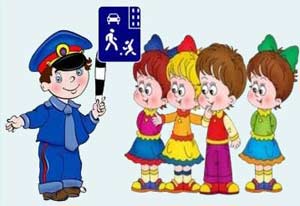 Конспект непосредственной образовательной деятельности по правилам дорожного движения в старшей группе. Тема: Необходимость использования ремня безопасности в автомобилеЦель: формирование у детей основ знаний и представлений о ремне безопасности, о его назначении.Задачи:закреплять знания детей о правилах безопасного поведения на дорогедать знания об удерживающих устройствах в автомобиле, их значении в защите водителя и пассажировучить устанавливать причинно-следственные связи между назначением и свойствами предмета (ремня безопасности)развивать познавательные способности, воображение детей; умение из смоделированной ситуации делать самостоятельные выводывоспитывать стремление всегда пристёгиваться в автомобиле, желание научить этому других.Методы и приемы:практические (опыты, наблюдение)словесные (вопросы, пояснения)Ход занятия.Дети заходят в группу и видят экран, проектор, камеру.- Задают вопросы зачем?Раздается звонок редактора телешоу «Узнавайка».- Просим принять участие в телеигре «Узнавайка», так как команда участников задержалась в пути.2.Дети с воспитателем проходят в зону «КОСТЮМЕРНУЮ». Готовятся к съемкам. Одевают ЭМБЛЕМЫ вместе с воспитателем. Но для прохождения в телестудию, необходимо зарядится энергией. Проводится ФИЗИЧЕСКАЯ МИНУТКА:Наши маленькие ноги
Шагают бойко по дороге
Путь везде открыт для нас
Пешеходы мы сейчас. (шагают на месте)
А теперь мы побежим
Мы ведь к поезду спешим
Опоздать боялись мы
Очень беспокоились (бегут по кругу вокруг стульев)
Вот теперь мы пассажиры (садятся на стулья)
Хорошо устроились
Долго долго ехали
И в Красноярск приехали (руки на лбу и в разные стороны повороты головой)
Красивый город и большой
Гостей встречает он с душой
Многоэтажные дома (смотрят вверх) улицы широкие (повороты туловища в разные дома)
Поток машин туда сюда (повороты головы в разные стороны)
Скорости высокие (крутят головой в разные стороны)
Все у нас без исключенья
Знают правила движенья (пальцем указательным грозят).3.Проходят в ТЕЛЕСТУДИЮ. Звучит МУЗЫКАОбъясняются правила поведения в телестудии. (правила поднятой руки, правило ограниченного времени, правило уважения мнения других участников)Детям с экрана задают вопросы, заранее записанные на камеру.Список вопросов:Как называется транспорт, который перевозит грузы.Как называется транспорт, который перевозит пассажиров.Назовите водные виды транспортаКак нужно вести себя в автомобиле?Из каких частей состоит автомобиль?Для чего нужен ремень безопасности?По очереди каждая команда выслушивает вопрос и получает ЖЕТОН за правильный ответ.4.Чтобы перейти к следующему этапу телесъемок необходимо ответить на следующий вопрос с экрана:8. Как проверить для чего необходим ремень безопасности?Дети предлагают варианты своих ответов.Ведущий: необходимо провести эксперимент. Выдаются коробки с материалами для эксперимента. (Игрушечная машина, человечек, резинка бельевая, кубики). Эксперимент заключается в том, что на машину цепляется резинка и под резинку вставляется человечек. Дети разгоняют машину и сталкивают с препятствием. И наблюдают что происходит. Тоже самое проделывается во второй раз, но уже без использования резинки в качестве ремня безопасности.Делается вывод.5. Для перехода к следующему этапу игры необходимо потренировать наши пальчики.Пальчиковая гимнастика. (с использование зубных щеток)Автомобиль.В автомобиль друзья играли
Вот из чего его собрали:
Двигатель, капот и фары
И колеса по две пары.
Есть багажник для вещей,
Бардачок для мелочей.
Есть в нем руль – для поворота
И салон, где едет кто-то.
Есть и звуковой сигнал,
Пешеход, чтоб услышал.6.Ребята мы с вами убедились, что ремень безопасности необходим нам. А как нам всем донести то, что ремень безопасности и вправду необходим нам в жизни.ИЗГОТОВЛЕНИЕ ЗНАКА. (Включается музыка)РАЗДАЮТСЯ ШАБЛОНЫ. (Квадрат синий, круг синий, треугольник с красным ободком., человечки и ремни).7. РефлексияЧто узнали сегодня?Что понравилось?ПОДАРКИ8.Ведущий: ребята, какие мы с вами молодцы и знак у нас получился у каждого отличный. А теперь мы сможем каждому из родителей и присутствующих гостей оставить напоминание о необходимости пристегиваться ремнем безопасности?